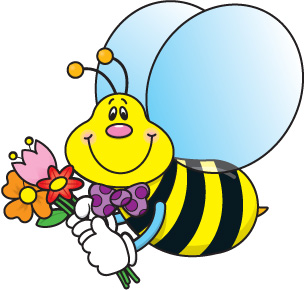 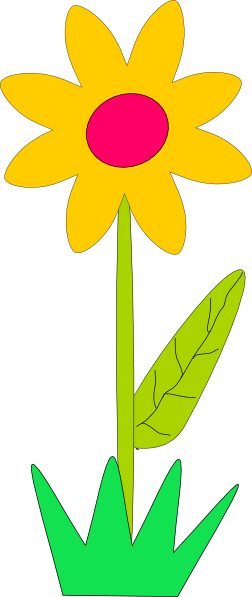 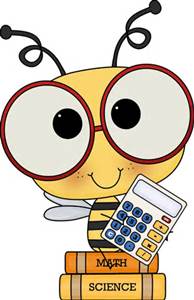 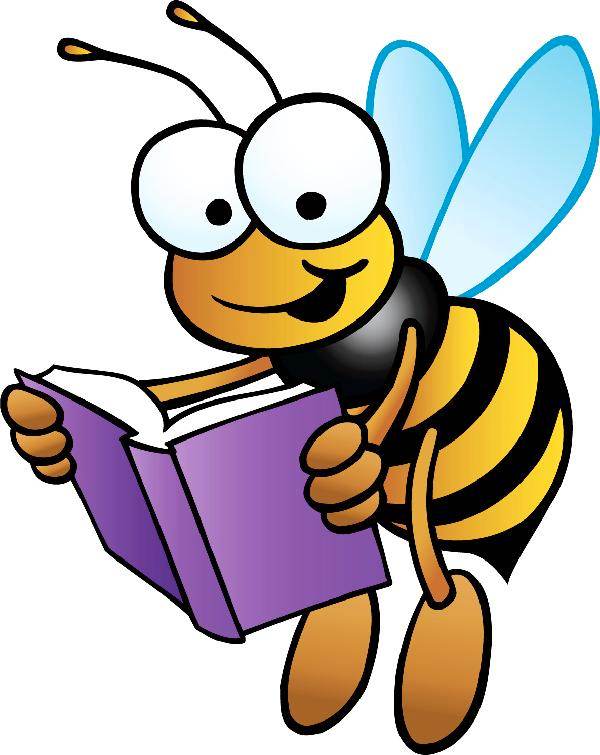 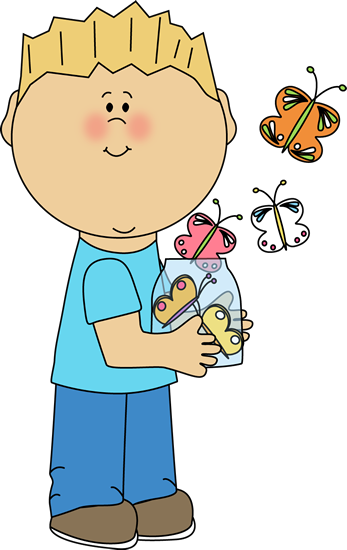 DateHomeworkMonday 5/7Math: 11.2Tuesday 5/8Math: 11.3Wednesday 5/9Math: 11.4Thursday 5/10Math: 11.5Friday 5/11Read, Read, Read!